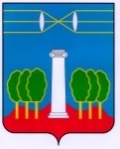 СОВЕТ ДЕПУТАТОВГОРОДСКОГО ОКРУГА КРАСНОГОРСКМОСКОВСКОЙ ОБЛАСТИР Е Ш Е Н И Еот 26.10.2023 №17/2О внесении изменений в положение «О муниципальном земельном контроле на территории городского округа Красногорск Московской области» В соответствии с пунктом 3 части 10 статьи 23 Федерального закона от 31.07.2020 № 248-ФЗ «О государственном контроле (надзоре) и муниципальном контроле в Российской Федерации», Совет депутатов РЕШИЛ: 1. Внести в положение «О муниципальном земельном контроле на территории городского округа Красногорск Московской области», утвержденное решением Совета депутатов городского округа Красногорск Московской области от 30.09.2021 №605/45 (в редакции решений Совета депутатов городского округа Красногорск Московской области от 25.11.2021 №645/49, от 24.02.2022 №693/52, от 25.08.2022 №767/58, от 26.01.2023 №846/65, от 29.06.2023 №926/72), следующие изменения: 1) часть 5.7 статьи 5 дополнить частями следующего содержания: «Контролируемое лицо вправе обратиться в орган муниципального земельного контроля с заявлением о проведении в отношении его профилактического визита (далее - заявление контролируемого лица).Орган муниципального земельного контроля рассматривает заявление контролируемого лица в течение десяти рабочих дней с даты регистрации указанного заявления и принимает решение о проведении профилактического визита либо об отказе в его проведении, о чем уведомляет контролируемое лицо.Орган муниципального земельного контроля принимает решение об отказе в проведении профилактического визита по заявлению контролируемого лица по одному из следующих оснований:1) от контролируемого лица поступило уведомление об отзыве заявления о проведении профилактического визита;2) в течение двух месяцев до даты подачи заявления контролируемого лица органом муниципального земельного контроля было принято решение об отказе в проведении профилактического визита в отношении данного контролируемого лица;3) в течение шести месяцев до даты подачи заявления контролируемого лица проведение профилактического визита было невозможно в связи с отсутствием контролируемого лица по месту осуществления деятельности либо в связи с иными действиями (бездействием) контролируемого лица, повлекшими невозможность проведения профилактического визита;4) заявление контролируемого лица содержит нецензурные либо оскорбительные выражения, угрозы жизни, здоровью и имуществу должностных лиц органа муниципального земельного контроля либо членов их семей.В случае принятия решения о проведении профилактического визита по заявлению контролируемого лица орган муниципального земельного контроля в течение двадцати рабочих дней согласовывает дату проведения профилактического визита с контролируемым лицом любым способом, обеспечивающим фиксирование такого согласования, и обеспечивает включение такого профилактического визита в программу профилактики рисков причинения вреда (ущерба) охраняемым законом ценностям.»;2) приложение 2 к Положению:а) часть 7 изложить в следующей редакции: «7. Зарастание земель сельскохозяйственного назначения сорной растительностью и (или) древесно-кустарниковой растительностью (в том числе борщевиком Сосновского), не относящейся к многолетним плодово-ягодным насаждениям, за исключением мелиоративных защитных лесных насаждений, земельного участка, свидетельствующее о его неиспользовании для ведения сельскохозяйственного производства или осуществления иной связанной с сельскохозяйственным производством деятельности.»;б) часть 7.1 признать утратившей силу.2. Настоящее решение вступает в силу после официального опубликования.3. Опубликовать настоящее решение в газете «Красногорские вести» и разместить на официальном сайте Совета депутатов городского округа Красногорск Московской области.Разослать: в дело, главе, Регистр, Консультант Плюс, прокуратуру, редакцию газеты «Красногорские вести»Глава               городского округа Красногорск              ПредседательСовета депутатовД.В. Волков ___________________С.В. Трифонов ___________________